ЧЕРКАСЬКА МІСЬКА РАДА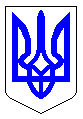 ЧЕРКАСЬКА МІСЬКА РАДАВИКОНАВЧИЙ КОМІТЕТРІШЕННЯВід 10.09.2019 № 996Про затвердження структури тапараметрів реєстру «Отримувач послуг ЦНАП» управління наданняадміністративних послуг департаменту управління справамита юридичного забезпеченняЧеркаської міської радиВідповідно до пп. 4 п. б) ст. 27, ст. 52 Закону України «Про місцеве самоврядування в Україні», Закону України «Про адміністративні послуги», у виконання Меморандуму про співпрацю щодо інформаційної взаємодії від 04.09.2019, з метою підвищення рівня обслуговування громадян, суб’єктів господарювання та покращення якості надання адміністративних послуг в Центрі надання адміністративних послуг м. Черкаси, виконавчий комітетВИРІШИВ: 1. Затвердити структуру та параметри реєстру «Отримувач послуг ЦНАП» управління надання адміністративних послуг департаменту управління справами та юридичного забезпечення Черкаської міської ради, а саме:1) Управління надання адміністративних послуг департаменту управління справами та юридичного забезпечення Черкаської міської ради є володільцем реєстру «Отримувач послуг ЦНАП».2) Поля облікового запису «Картка реєстрації суб’єкта звернення»: реєстраційний номер (порядковий номер, код адміністративної послуги), назва адміністративної послуги, дата реєстрації, час реєстрації, прізвище, ім’я, по батькові адміністратора, зміст звернення (примітка), суб’єкт звернення (вид, найменування, ІПН/ЄДРПОУ, дані паспорта/номер свідоцтва, номер телефону, електронна адреса), адреса реєстрації суб’єкта звернення (область, населений пункт, район, об’єкт вулично-шляхової мережі, назва об’єкту вулично-шляхової мережі, номер будинку, літера, номер квартири, номер кімнати, опис адреси), довірена особа (прізвище, ім’я, по батькові, ІПН, дані паспорта, номер довіреності, адреса реєстрації (область, населений пункт, об’єкт вулично-шляхової мережі, номер будинку, літера, номер квартири, опис адреси), номер телефону, електронна адреса), перелік отриманих документів, спосіб повідомлення суб’єкта звернення, спосіб передачі документів суб’єкту звернення, дата нагадування, термін виконання, дата контролю виконання, проходження справи (найменування підрозділу суб’єкта надання адміністративної послуги, прізвище, ім’я, по батькові відповідальної особи, опис проходження справи), результат надання послуги (дата зупинення, причина зупинення, дата поновлення, причина поновлення, статус виконання, дата виконання), фотокопії. Додаткові поля з даними та їх параметри визначаються та створюються за необхідністю занесення таких даних, відповідно до затверджених форм бланків заяв, типу документів та вимог законодавства. 3) Оперативний реєстр «Отримувачі адміністративних послуг», поля даних облікового запису «Картка реєстрації суб’єкта звернення». 4) Гостьовий реєстр «Спеціальний доступ». Доступ до полів облікового запису «Картка реєстрації суб’єкта звернення» надається посадовим особам виконавчих органів Черкаської міської ради окремим розпорядженням міського голови.2. Начальнику управління надання адміністративних послуг департаменту управління справами та юридичного забезпечення Черкаської міської ради Дмитренку Р.М. визначити відповідальних осіб-адміністраторів-операторів, які заносять дані до Оперативного реєстру та здійснюють ведення реєстру «Отримувач послуг ЦНАП».3. Департаменту управління справами та юридичного забезпечення Черкаської міської ради (Гончар Ю.Г.) укласти договір про надання послуг з комунальним підприємством «Міськоформлення» Кременчуцької міської ради на здійснення технічної підтримки функціонування реєстру «Отримувач послуг ЦНАП» з урахуванням норм Закону України «Про публічні закупілі».4. Відповідальність за достовірність та наповненість занесення даних несуть особи, які заносять дані до Оперативного реєстру.5. Контроль за виконанням рішення покласти на заступника міського голови з питань діяльності виконавчих органів ради Волошина І.В.Міський голова							            А.В. Бондаренко